Программа семинара «Психолого - педагогическое обеспечение профориентационной работы в школе»№ ппМероприятиеОтветственный1.Вступительное слово Петровец Эльмира Рафисовна, заместитель директора МБОУ «СОШ №2-многопрофильная»2.Современные методы психологической диагностики Беспалова Екатерина Васильевна, старший преподаватель кафедры естественно-научных и гуманитарных дисциплин ЮУрГУ3.Роль коммуникативной компетенции в процессе профориентации

(файл doc_kupcov.doc)Купцов Александр Юрьевич, учитель английского языка МБОУ «СОШ №2-многопрофильная»4.Деловая игра «Самоопределение растущей личности»

(файл arx_fed.rar)Архипова Татьяна Тимербаевна, старший преподаватель кафедры психологии образования и развития НВГУ, 

Федосюк Наталия Владимировна, старший преподаватель кафедры психологии образования и развития НВГУ5.Практическое занятие «Современные методы психологической диагностики»Беспалова Екатерина Васильевна, старший преподаватель кафедры естественно-научных и гуманитарных дисциплин ЮУрГУ6.Психологическая техника "Туземка Чанга" 

(файл tuzem.doc)Махмутшина Лариса Мавлетяновна, педагог – психолог МБОУ «СОШ № 15»7.Профориентационная игра «МОДА» Беспалова Екатерина Васильевна, старший преподаватель кафедры естественно-научных и гуманитарных дисциплин ЮУрГУ8.Мастер-класс Детско-родительская игра «Выбор профессии- дело серьезное»

(файл yakimchuk.rar)Якимчук Наталья Анатольевна, педагог – психолог МБОУ «СОШ №2-многопрофильная»9.Психологический практикум «Я и экзамен или шанс выбрать идеальную профессию»

(файл knuzeva.rar)Князева Татьяна Анатольевна, 

учитель английского языка МБОУ «СОШ №2-многопрофильная»10.Подведение итоговМартина Надежда Константиновна директор МБОУ «СОШ №2-многопрофильная», заслуженный учитель РФ, кандидат педагогических наук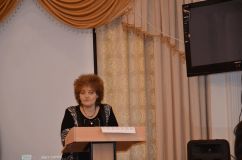 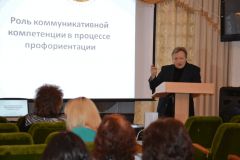 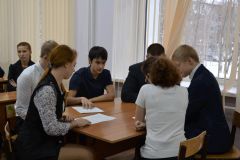 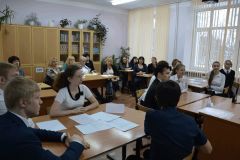 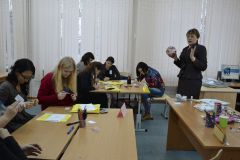 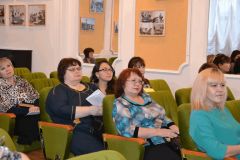 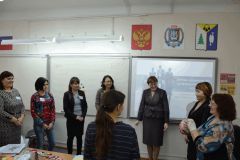 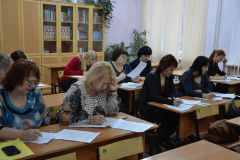 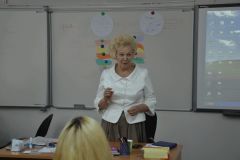 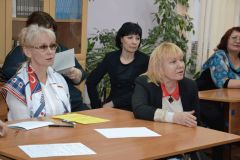 